FAKULTA PODNIKOVÉHO MANAŽMENTUEKONOMICKÁ UNIVERZITA v  Bratislave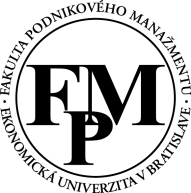 správa o činnosti akademického senátuFakulty podnikového manažmentuza rok 2014Január 2015V zmysle zákona 131/2002 o vysokých školách a o zmene a doplnení niektorých zákonov, tiež Zákona č. 363/2007 Z.z. podľa § 27, ods. l) predkladám Akademickej obci FPM EU v Bratislave „Správu o činnosti Akademického senátu FPM EU v Bratislave (ďalej len AS FPM EU Ba) za rok 2014.AS FPM EU Ba má 15 členov zastúpených pomernou časťou zamestnaneckej komory (10 členov) a študentskej komory (5 členov). V hodnotenom období sa AS FPM EU Ba stretol 5 krát, a to v mesiacoch marec, apríl, júl, október, november 2014. Významnou udalosťou v závere roka 2014 bola voľba nového dekana FPM EU v Bratislave, na ktorej sa zásadnou mierou, spoluúčasťou a organizáciou podieľal práve AS FPM EU  Ba.V predloženej správe chcem Akademickú obec FPM EU v Bratislave informovať o najdôležitejších skutočnostiach, ktoré vyplynuli z rokovaní AS FPM EU Ba.Prvé zasadnutie AS FPM EU Ba sa uskutočnilo dňa 25.3.2014.  Hlavným bodom rokovania bolo prerokovanie študijných programov 1., 2. a 3. stupňa štúdia na FPM EU v Bratislave. Na základe bohatej diskusie boli na zasadnutí prijaté dve uznesenia:Uznesenie 1:  AS FPM prerokoval  študijné programy 1. stupňa štúdia  na FPM EU v Bratislave s pripomienkou: „Jednou z priorít univerzity je zvyšovanie kvality výučby a garantovanie vysokej efektívnosti  pedagogického procesu. V duchu tejto tézy majú rozhodujúci význam teoretické predmety medzi ktoré na FPM nepochybne patrí najmä Mikroekonómia. Preto navrhujeme, aby sa predmet Mikroekonómia nevyučoval paralelne  s predmetom Ekonomická teória, ale ako nadväzujúci a prehlbujúci predmet.“Uznesenie 2: AS FPM EU v Bratislave prerokoval študijné programy 2. a 3. stupňa štúdia na FPM EU v Bratislave bez pripomienok. Druhé zasadnutie AS FPM EU Ba sa uskutočnilo 1.4.2014. Predmetom rokovania boli tieto body:Správa o činnosti FPM EU v Bratislave za r. 2013;Správa o vedecko-výskumnej činnosti FPM EU v Bratislave za r. 2013; Návrh nových členov Disciplinárnej komisie FPM EU v Bratislave.K uvedeným bodom boli prijaté tieto uznesenia:Uznesenie 1 : AS FPM EU v Bratislave  schválil Správu o činnosti  FPM EU v Bratislave za rok 2013 bez pripomienok.Uznesenie 2 : AS FPM EU v Bratislave  schválil Správu o vedecko-výskumnej činnosti  FPM EU v Bratislave za rok 2013  bez  pripomienokUznesenie 3 : AS FPM EU v Bratislave schválil Veroniku Durilovú za novú členku Disciplinárnej komisie FPM EU v Bratislave za študentskú časť Tretie zasadnutie AS FPM EU Ba sa uskutočnilo dňa 2.7.2014 s týmito bodmi rokovania:Rozpis rozpočtu FPM EU v Bratislave na r. 2014;Výročná správa o hospodárení FPM EU v Bratislave za r. 2013;Zásady prijímacieho konania na FPM EU v Bratislave na ak. rok 2015/2016 pre 1., 2. a 3. stupeň štúdia.K uvedeným bodom boli prijaté nasledovné uznesenia:Uznesenie 1:  AS FPM prerokoval a schválil  Rozpis rozpočtu FPM EU v Bratislave na rok 2014 bez pripomienok.Uznesenie 2: AS FPM EU v Bratislave prerokoval a schválil  Výročnú správu o hospodárení FPM EU v Bratislave za rok 2013 bez pripomienok. Uznesenie 3: AS FPM EU v Bratislave prerokoval a schválil Zásady prijímacieho konania na FPM EU v Bratislave na ak. r. 2015/2016 pre 1., 2. a 3. stupeň štúdia bez pripomienok.Štvrté zasadnutie AS FPM EU Ba sa uskutočnilo dňa 14.10.2014 s týmto programom:Kooptovanie nových členov AS FPM, EU v Bratislave; Prerokovanie a schválenie návrhu členov Volebnej komisie na voľbu kandidáta na dekana FPM, EU v Bratislave na funkčné obdobie 2015-2019; Schválenie termínu konania volieb kandidáta na dekana FPM, EU v Bratislave na funkčné obdobie 2015-2019.V súvislosti s kooptovaním nových členov AS FPM EU Ba  predseda AS FPM oznámil, že s ukončením členstva v AS FPM doc. Ing. Oľgy Mikovej, CSc. za zamestnaneckú časť a Karolíny Kötelesovej za študentskú časť sú do AS FPM v zmysle Štatútu a platných Zásad volieb do AS FPM, EU v Bratislave  kooptovaní Ing. Pavel Škriniar, PhD. za zamestnaneckú časť a Miroslav Klucho za študentskú časť.K ďalším bodom rokovania AS FPM EU Ba boli prijaté tieto uznesenia:Uznesenie 1 : AS FPM EU v Bratislave prerokoval a jednomyseľne schválil  predložené návrhy členov Volebnej komisie na voľbu kandidáta na dekana FPM, EU v Bratislave na funkčné obdobie 2015-2019  v štruktúre:-    za učiteľov:   Ing. Mgr. Miloš Bodiš, PhD., Ing. Klaudia Gubová, PhD., Ing.  Zuzana Joniaková, PhD., Ing. Jana Kissová, PhD., Ing. Magdaléna Kubranová, PhD. -    za študentov: Bc. Peter Kallo, Jana Maglodská.Uznesenie 2 :  AS FPM jednomyseľne schválil termín konania volieb kandidáta na dekana FPM, EU v Bratislave na funkčné obdobie 2015-2019 na dňa 27.11.2014.Piate zasadnutie AS FPM EU Ba, konané dňa 27.11.2014 bolo neverejné. Jediným bodom rokovania bola voľba kandidáta na dekana FPM EU v Bratislave na funkčné obdobie 1.2.2015 do 31.1.2019. Z pôvodných piatich návrhov kandidatúru na dekana prijal iba prof. Ing. Peter Markovič, PhD. Voľba dekana sa uskutočnila tajným hlasovaním.Predsedníčka Volebnej komisie na voľbu kandidáta na dekana FPM EU v Bratislave na funkčné obdobie  od 1.2.2015 do 31.1.2019, Ing. Zuzana Joniaková, PhD. v mene volebnej komisie po spočítaní platných hlasov oznámila  výsledky volieb:   AS FPM EU v Bratislave zvolil  za dekana FPM EU v Bratislave na funkčné obdobie  od 1.2.2015 do 31.1. 2019 prof. Ing. Petra Markoviča, PhD.Priebeh hlasovania: počet oprávnených hlasov: 15 počet prítomných:              15počet platných hlasov:       15hlasovalo za:                      15 hlasovalo proti:                    0  zdržalo sa:                            0 Chcem dodať, že účasť členov AS FPM EU Ba bola na zasadnutí 100 %. Tiež sa chcem poďakovať v danej súvislosti predsedníčke volebnej komisie Ing. Zuzane Joniakovej, PhD. a celej volebnej komisii za dôstojný a nerušený priebeh volieb dekana.Záverom k predloženej „ Správe o činnosti Akademického senátu FPM EU v Bratislave za rok 2014“ chcem oceniť a poďakovať sa osobitne pánu dekanovi prof. Ing. Ľuboslavovi Szabovi, CSc. a celému vedeniu FPM EU v Bratislave za vzájomnú spoluprácu, tiež členom študentského parlamentu, ale aj všetkým, ktorí sa v danom období zaslúžili o adekvátne výsledky a napredovanie našej fakulty.Bratislava, 27.1.2015                                                        prof. Ing. Andrej Dupaľ, CSc.                                                                                 predseda AS FPM EU v Bratislave